(About 577 words)A few of my favorite things (aka websites)By Lou Torraca, President Emeritus, The Tug – MOAA User Group, HIAugust 2019 issue, The Tug Newsletterwww.the-tug.orgeditor (at) the-tug.orgTime for an update of My Favorite Things…can you hear Julie Andrews singingthe song: Raindrops on Roses and Whiskers on Kittens; Bright Copper Kettles and Warm Woolen Mittens; Brown Paper Packages tied up with Strings, These are a few of my favorite things.We all spend lots of time on the ‘net, but the sheer size of it makes it hard to findlots of neat places unless someone tells us, so, I’ve made a list of some of my favorite things (aka web pages) and I’ve added a few brief comments on each, butyou really need to go there yourself and see what’s there and in some cases try outthe program.https://alternativeto.net It’s really easy to find any alternatives for a software program that you don’t want to spend big bucks on when you use the search function at this website.http://www.nasa.gov Hard to beat this one for kids of all ages. Lots of great information and images, things to do and games for everyone.http://www.wpclipart.com This is where some of the clipart you see at the top of this column comes from. The owner, Mr. Paul Sherman has posted them for public use, free of any restrictions. So, feel free to use them in your letters, e-mails or whatever. Thanks, Paul!http://www.musipedia.org The folks at Musipedia are busy building a searchable, editable, and expandable encyclopedia of tunes. And you're invited to take part in the action. Their Melodyhound can find a tune even if all you know is the melody. Or, see the next one.http://thenostalgiamachine.com/ Pick a year and you will get a list of that year’s hit to listen to https://www.popularmechanics.com/ Pretty much anything you can think of is probably on this webpage!https://radio.garden/listen/wpkn/e0lD4oHy This is one you will love. Search the globe for radio stations anywhere in the world!http://www.merriam-webster.com If you do any amount of writing, whether for the office or just e-mails, I’d be surprised if you haven’t found this one, which, along with the Encyclopedia Britannica are essential tools. 5http://twitter.com After blogs, this one was inevitable…you "twitter" (yes, it's a verb) by answering the question "What are you doing?" in 280 characters or less. It looks like more of a fun thing than a serious one as you can see from the example of how little 280 characters is.http://www.gcflearnfree.org This page is an incredible online learning site from the Goodwill Community Foundation. On the site, there are thousands of video lessons covering 125 topics, taught by professional educators. Topics are geared to everyone from kids, to college students, to people who want to learn English, or even adults who need to beef up on job skills, like learning to write a resume or using Microsoft Office.https://www.travelblog.org This is a place where you can write an ongoing blog documenting your travels. It's a great way to share stories and chronicle your trip.https://www.afi.com Here you will find an amazing amount of information about films you have seen or wanted to...complete story lines, a list of the top 100 films and lots more to explore. If you are a film buff, you will love this site.Hope you enjoy exploring these; have fun out there on the www, but rememberto be safe! Aloha, Lou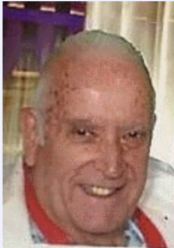 